APÊNDICE 10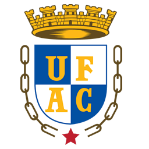 UNIVERSIDADE FEDERAL DO ACRE CENTRO DE FILOSOFIA E CIÊNCIAS HUMANASCURSO DE CIÊNCIAS SOCIAIS Ficha de consolidação da nota do TCC (Monografia e Artigo)Nome do(a) Estudante:__________________________________________________________Nome do(a) Orientador(a):_______________________________________________________Título do TCC:________________________________________________________________Rio Branco, ____ / __________ /20__.Assinatura do(a) Professor(a) Coordenador(a) de TCCEtapasNotas obtidasNota Parcial 1Nota Parcial 2Nota Parcial 3NOTA FINAL*:*Valor numérico e por extenso.*Valor numérico e por extenso.